АДМИНИСТРАЦИЯ ВОРОБЬЕВСКОГО 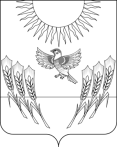 МУНИЦИПАЛЬНОГО РАЙОНАВОРОНЕЖСКОЙ ОБЛАСТИП О С Т А Н О В Л Е Н И Еот 06 августа  2015 г. № 334			с. ВоробьевкаВ соответствии со статьей 53 Градостроительного кодекса Российской Федерации, Постановлением Правительства Российской Федерации от 21.06.2010 № 468 «О порядке проведения строительного контроля при осуществлении строительства, реконструкции и капитального ремонта объектов капитального строительства», в целях реализации постановления администрации Воронежской области от 18.01.2008 № 25 «Об утверждении Порядка предоставления, расходования и распределения субсидий местным бюджетам из областного бюджета на софинансирование объектов капитального строительства муниципальной собственности, бюджетные инвестиции в которые осуществляются из местных бюджетов», приказа департамента архитектуры и строительной политики Воронежской области от 21.05.2014 № 61-02-03/118 администрация Воробьевского муниципального района  п о с т а н о в л я е т:1. Установить норматив расходов на содержание службы заказчика-застройщика (технического заказчика) при строительстве, реконструкции объектов капитального строительства муниципальной собственности в Воробьевском муниципальном районе Воронежской области, финансируемых за счет средств районного бюджета и с привлечением средств областного бюджета, а также технологическому присоединению указанных объектов к сетям инженерно-технического обеспечения на 2015 год в размере до 2,4 % от общей стоимости строительства, реконструкции объекта по итогу глав 1 - 9 сводных сметных расчетов стоимости строительства в базисном уровне цен по состоянию на 01.01.2000 года (без учета налога на добавленную стоимость).2. Установить норматив расходов на осуществление строительного контроля при строительстве, реконструкции объектов капитального строительства муниципальной собственности на 2015 год, в размере до 2,14 % от общей стоимости строительства, реконструкции объекта по итогу глав 1 - 9 сводных сметных расчетов стоимости строительства в базисном уровне цен по состоянию на 01.01.2000 года (без учета налога на добавленную стоимость). 3. Установить, что при отсутствии в проектной документации расходов на содержание службы заказчика-застройщика (технического заказчика) и на осуществление строительного контроля, а также при недостаточности таких средств, финансирование указанных расходов производится за счет средств, предусмотренных на непредвиденные работы и затраты в сводном сметном расчете, а также за счет экономии по другим статьям затрат.Расходы на содержание службы заказчика-застройщика (технического заказчика) и на осуществление строительного контроля включаются в главу 10 «Содержание службы заказчика. Строительный контроль» сводного сметного расчета стоимости строительства с применением нормативов, установленных пунктами 1 и 2 настоящего постановления.Размер расходов на содержание службы заказчика-застройщика (технического заказчика), а также на осуществление строительного контроля определяется в текущем уровне цен на основании нормативов, установленных пунктами 1 и 2 настоящего постановления, с учетом резерва средств на непредвиденные работы и затраты, а также налога на добавленную стоимость.4. Признать утратившим силу постановление администрации Воробьевского муниципального района от  20.06.2014 г. № 414 «Об установлении нормативов расходов на содержание службы заказчика-застройщика (технического заказчика) и на осуществление строительного контроля».5. Контроль за исполнением настоящего постановления возложить на                                                    исполняющего обязанности заместителя главы администрации муниципального района – начальника отдела по строительству, архитектуре, транспорту и ЖКХ Гриднева Д.Н. Глава  администрациимуниципального района                                                                А.В. ПищугинИсполняющий обязанности заместителя главы администрации муниципального района – начальник отдела по строительству, архитектуре, транспорту и ЖКХ						Д.Н.Гриднев«____»__________2015 г.Начальник юридического отдела 						В.Г.Камышанов«____»__________2015 г.Об установлении нормативов расходов на содержание службы заказчика-застройщика (технического заказчика) и на осуществление строительного контроля 